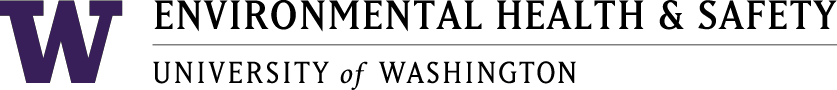 Health and Safety Committee 10 Meeting MinutesApril 17, 2023	1:00 pm – 2:00 pmZoom*X=Present at meetingMeeting notes recorded by EA

AgendaCall to OrderApproval of February MinutesOARS Reports March 20232023-02-1072023-03-0452023-03-088Open Discussion
Call to Order: Meeting called to order at 1:02 PM
Approval of Minutes: The March 2023 minutes were approved.
OARS Reports:
2023-02-107 - Stephanie was able to speak with Michelle McClure at NOAA regarding office equipment issues. The OARS report was closed.2023-03-045 – Employee suffered an allergic reaction while on a research vessel. The source of the reaction was not able to be identified, and epinephrine was administered. - ClosedStephanie had a question about the procedure followed for the epinephrine to be prescribed and administered. Robert explained that the medical team aboard the vessel was able to obtain a prescription and administer the dose.2023-03-088 – An employee strained their shoulder while moving heavy equipment on a pallet jack aboard the R/V Thomas G. Thompson. The employee was advised to seek assistance with moving large equipment in the future. – ClosedOpen Discussion:
Stephanie shared her thoughts on advocating for greater near-miss reporting in June, which is National Safety Month, to encourage reporting in the College. DW provided notes on the UW wide safety meeting:The University will be hosting a UW Worker Memorial Day presentation on April 26, 2023.The UW Primate Center participated in a safety consultation that recommended ergonomic and safety upgrades.Sonia provided information from the Accident Prevention Plan.UW Bothell created a QR code that was placed on all first aid kits that directed individuals to create an OARS report.
Adjourn: Meeting adjourned at 1:51 PM.